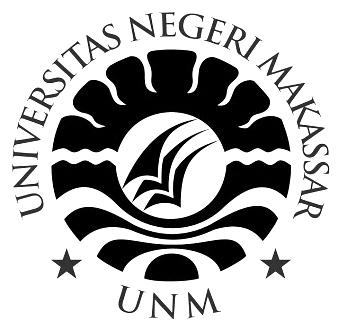 SKRIPSIHUBUNGAN MOTIVASI BELAJAR DENGAN HASIL BELAJAR SISWA PADA MATA PELAJARAN IPA KELAS V SD KOMPLEKS LARIANGBANGI KECAMATAN MAKASSAR KOTA MAKASSARMUTMAINNAH NASARUDDINPROGRAM STUDI PENDIDIKAN GURU SEKOLAH DASARFAKULTAS ILMU PENDIDIKANUNIVERSITAS NEGERI MAKASSAR2018